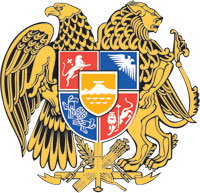 ՀԱՅԱՍՏԱՆԻ ՀԱՆՐԱՊԵՏՈՒԹՅԱՆ  ԿԱՌԱՎԱՐՈՒԹՅՈՒՆՈ  Ր  Ո  Շ  Ո Ւ  Մ23 դեկտեմբերի 2021 թվականի  N              - Ա«ԵՐԵՎԱՆԻ ՄԽԻԹԱՐ ՀԵՐԱՑՈՒ ԱՆՎԱՆ ՊԵՏԱԿԱՆ ԲԺՇԿԱԿԱՆ ՀԱՄԱԼՍԱՐԱՆ» ՀԻՄՆԱԴՐԱՄԻ ՌԵԿՏՈՐԻ ԸՆՏՐՈՒԹՅԱՆ ԱՐԴՅՈՒՆՔՆԵՐԸ ՀԱՍՏԱՏԵԼՈՒ ՄԱՍԻՆ--------------------------------------------------------------------------------------------------«Բարձրագույն և հետբուհական մասնագիտական կրթության մասին» Հայաստանի Հանրապետության օրենքի 15-րդ հոդվածի 4-րդ մասի պահանջին համապատասխան` Հայաստանի Հանրապետության կառավարությունը    ո ր ո շ ու մ     է.1. Հաստատել «Երևանի Մխիթար Հերացու անվան պետական բժշկական համալսարան» հիմնադրամի ռեկտորի պաշտոնում Արմեն Աբգարի Մուրադյանի ընտրության արդյունքները:     ՀԱՅԱՍՏԱՆԻ  ՀԱՆՐԱՊԵՏՈՒԹՅԱՆ         	  		  ՎԱՐՉԱՊԵՏ					          Ն. ՓԱՇԻՆՅԱՆԵրևան